Publicado en Estrasburgo el 14/09/2016 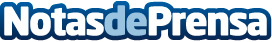 La Comisión Europea busca una mayor conexión a Internet para los ciudadanos y empresas comunitarias"Tenemos que estar conectados. Nuestra economía lo necesita. La gente lo necesita. Y tenemos que invertir en esa conectividad ahora mism". – Presidente Juncker, Estado de la Unón 2016Datos de contacto:Nota de prensa publicada en: https://www.notasdeprensa.es/la-comision-europea-busca-una-mayor-conexion-a Categorias: Internacional Telecomunicaciones E-Commerce http://www.notasdeprensa.es